ИТОГИ  КОНКУРСА  ДЕТСКИХ  РИСУНКОВ31 мая 2017 года в отделе ЗАГС Администрации муниципального образования «Кизнерский район»  подведены  итоги конкурса детских рисунков «ЗАГС глазами ребёнка!». Двадцать  замечательных рисунков было представлено детьми от 7 до 14 лет, участие в конкурсе приняли воспитанники  МБДОУ Ягульский детский сад, учащиеся МБОУ «Безменшурская ООШ», МКОУ Саркузская ООШ, МБОУ Кизнерская средняя школа №2 имени генерал-полковника Капашина В.П.,  МБОУ Кизнерская сельская ООШ, и дети, занимающиеся в  МБУ ДО "Кизнерская  детская школа искусств".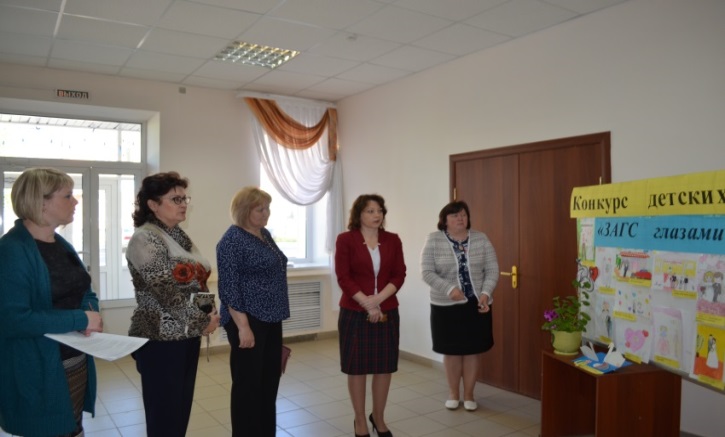 Фантазия детей была безгранична. Рисунки получились самыми разнообразными, яркими и красочными.  Перед конкурсной комиссией стояла очень сложная задача в выборе  победителей, так как каждый детский рисунок по-своему уникален. Комиссия определила 3 победителей, рисунки которых отмечены дипломами и памятными подарками.Конкурсной комиссией принято решение отметить  работы  других участников  в различных номинациях.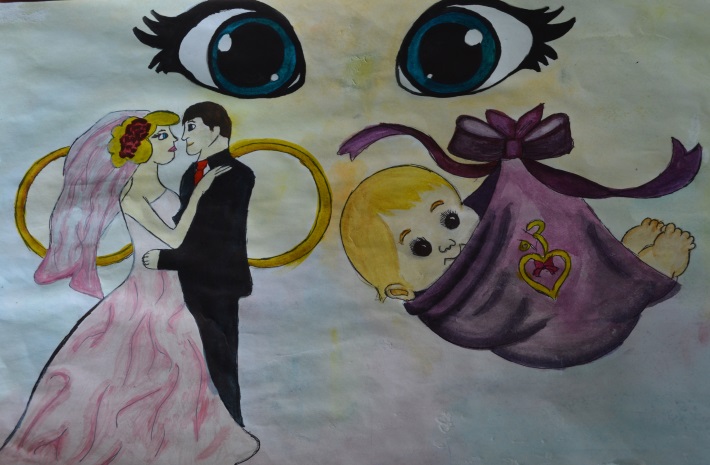 I место«Глазки  ребенка о ЗАГСе »Богомолова Арина, 11 лет,МБОУ  «Кизнерская средняя школа №2 имени генерал-полковникаКапашина В.П.»II место«Родился новый человек»Егорова Эвелина, 11 лет,МБУ ДО "Кизнерская  детская школа искусств"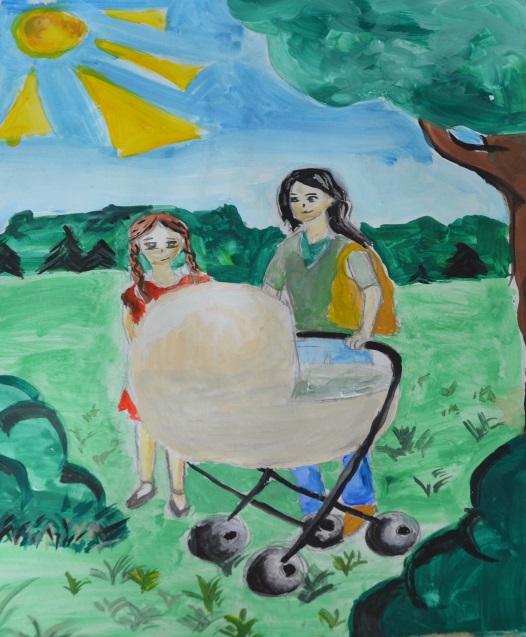 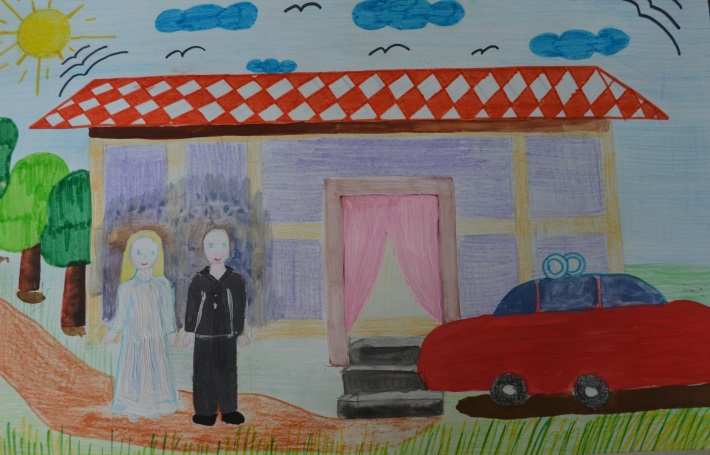 III место«Регистрация брака»Киселева Полина, 10 лет,МБУ ДО "Кизнерская  детская школа искусств"